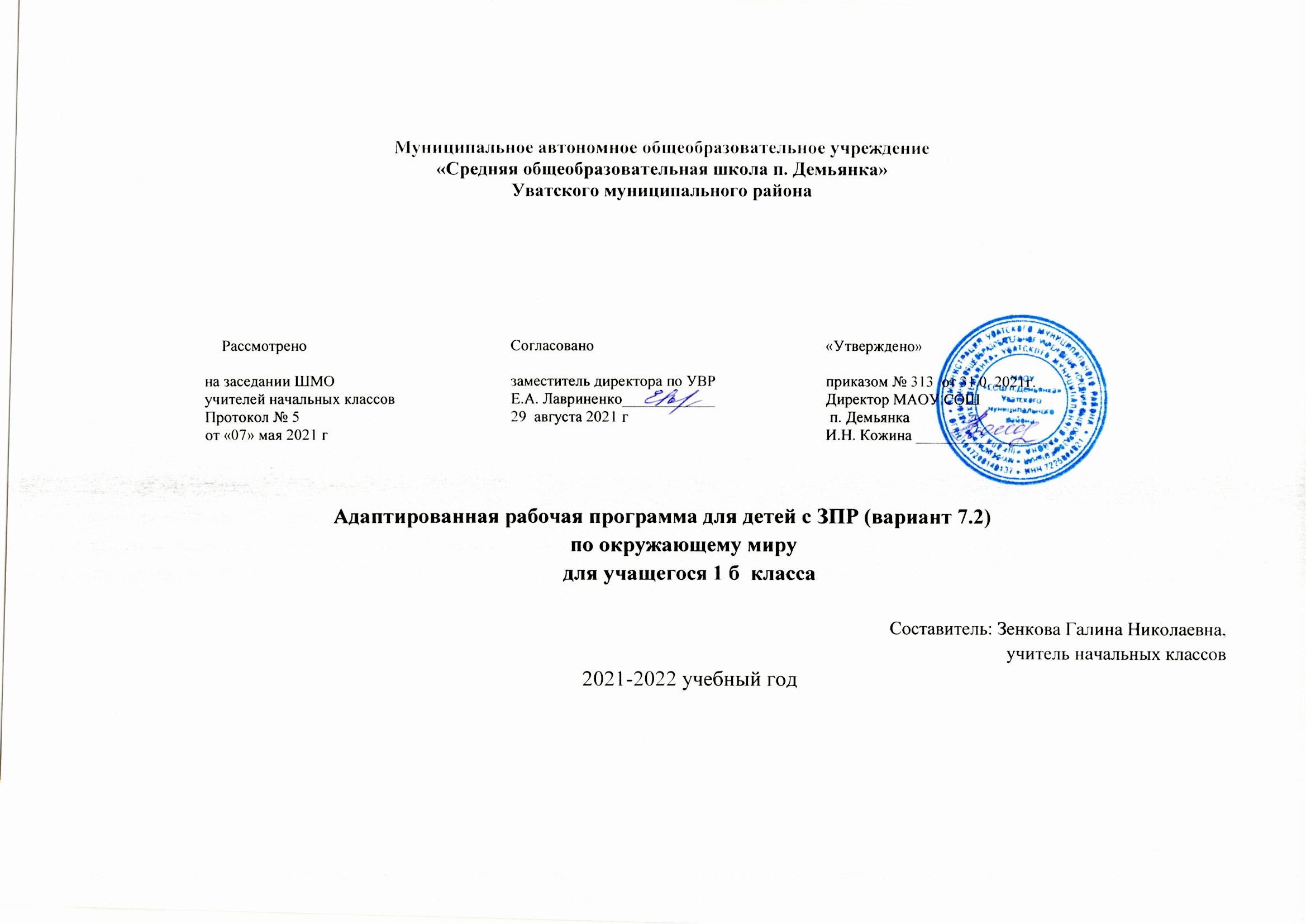 Адаптированная рабочая учебная программа составлена на основе требований Федерального государственного образовательного стандарта начального общего образования (2009 г.) и авторской программы «Окружающий мир» для начальной школы, разработанной Виноградовой Н.Ф, Калининой Г.С. в рамках проекта «Начальная школа XXI века» (научный руководитель Н.Ф. Виноградова).Особое значение изучения этой образовательной области состоит в формировании целостного взгляда на окружающую социальную и природную среду, место человека в ней, его биологическую и социальную сущность. Особенностью программы является включение знаний, которые способствуют познанию самого себя (своего «Я»), расширяют представления о психической природе человека (познавательных процессах, отличии от высших животных и др.).Основная цель предмета — формирование социального опыта школьника, осознания элементарного взаимодействия в системе «человек — природа — общество», воспитание правильного отношения к среде обитания и правил поведения в ней; понимание своей индивидуальности, способностей и возможностей.Обеспечить условия для формирования начальных навыков и первичных знаний для последовательного перехода к изучению учебного предмета «ОБЖ» на уровне основного общего образованияРаздел «Физика». Источники энергии. Тепловые явления. Световые и звуковые явления. Электрические и магнитные явления. Силы и движение.Раздел 1. Планируемые результаты освоения учебного предмета1 классЛичностные универсальные учебные действияУ обучающегося будут сформированы:– положительное отношение к школе и учебной деятельности;– представление о причинах успеха в учебе;– интерес к учебному материалу;– этические чувства (стыда, вины, совести) на основе анализа простых ситуаций;– знание основных моральных норм поведенияОбучающийся получит возможность для формирования:– внутренней позиции школьника на уровне положительного отношения к школе;– первичных умений оценки работ, ответов одноклассников на основе заданных критериев успешности учебной деятельности;– представления о гражданской идентичности  в форме осознания «Я» как гражданина России;– представления о ценности и уникальности природного мира, природоохране, здоровьесберегающем поведенииРегулятивные универсальные учебные действияОбучающийся научится:– принимать и сохранять учебную задачу, соответствующую этапу обучения;– понимать выделенные учителем ориентиры действия в учебном материале;– проговаривать вслух последовательность производимых действий, составляющих основу осваиваемой деятельности;Обучающийся получит возможность научиться:– адекватно воспринимать оценку своей работы учителями, товарищами;– находить в сотрудничестве с учителем, классом несколько вариантов решения учебной задачи;– осуществлять пошаговый контроль по ходу выполнения задания под руководством учителяПознавательные универсальные учебные действияОбучающийся научится:– понимать заданный вопрос, в соответствии с ним строить ответ в устной форме;– анализировать изучаемые объекты окружающего мира с выделением их отличительных признаков;– осуществлять синтез как составление целого рисунка из его частей;– проводить сравнение, сериацию и классификацию изученных объектов по заданным основаниям (критериям);– устанавливать причинно-следственные связи в изучаемом круге явлений;– обобщать (выделять класс объектов по заданному признаку)Обучающийся получит возможность научиться:– воспринимать смысл познавательного текста;– подводить анализируемые объекты под понятия разного уровня обобщения (например: природа, живая – неживая, животные – растения и т.д.);– проводить аналогии между изучаемым материалом и собственным опытомКоммуникативные универсальные учебные действияОбучающийся научится:– принимать участие  в работе парами и группами;– допускать существование различных точек зрения;– договариваться, приходить к общему решению;– использовать в общении правила вежливостиОбучающийся получит возможность научиться:– принимать другое мнение и позицию;– формулировать собственное мнение и позицию;– строить понятные для партнера высказывания;– задавать вопросы;– адекватно использовать средства устного общения для решения коммуникативных задачПредметные результатыразличать и называть основные части растений;– узнавать растения – деревья, кустарники, травы, приводить примеры;– использовать иллюстративный определитель растений и животныхОбучающийся получит возможность научиться:– соблюдать правила экологического поведения в школе, в быту (экономия воды и электроэнергии, раздельный сбор мусора) и природной среде;– описывать наблюдаемые объекты природы, выделять их существенные признакиРаздел 2. Содержание учебного предмета1 классВведение. Что такое окружающий мир.Нас окружает удивительный мир: неживая и живая природа, объекты, сделанные руками человека, люди.Я – школьник.Ты – первоклассник. Режим дня первоклассника. Определение времени по часам с точностью до часа. Домашний адрес.Школа, школьные помещения: гардероб, класс, столовая, игровая, спортзал и др. Уважение к труду работников школы: учителя, воспитателя, уборщицы и др. Оказание посильной помощи взрослым: подготовка к уроку, уборка класса, дежурство в столовой и др. Правила поведения на уроке: подготовка рабочего места, правильная осанка, гигиена письма, внимательность, сдержанность, аккуратность.ОБЖ: безопасная дорога от дома до школы. Улица (дорога): тротуар, обочина, проезжая часть, мостовая. Правила пользования транспортом. Дорожные знаки: «Пешеходный переход», «Подземный пешеходный переход», «Железнодорожный переезд», «Велосипедная дорожка», «Велосипедное движение запрещено» и др. Светофор. Правила поведения на дорогах и улицах, во дворах домов и на игровых площадках.Твои новые друзья. Кого называют друзьями. Коллективные игры и труд.Правила дружбы: справедливо распределять роли в игре, поручения в работе, правильно оценивать деятельность сверстника и свою, радоваться успехам друзей.Ты и здоровье.Забота о своем здоровье и хорошем настроении. Гигиена зубов, ротовой полости, кожи. Охрана органов чувств: зрения, слуха, обоняния и др.Солнце, воздух, вода – факторы закаливания. Проветривание помещения. Утренняя гимнастика. Прогулки, игры на воздухе. Режим питания. Культура поведения за столом.Мы и вещи.Ты и вещи, которые тебя окружают. Труд людей, которые делают для нас одежду, обувь, книги и другие вещи. Профессии. Бережное отношение к вещам, уход за ними.ОБЖ: правила пожарной безопасности. Правила обращения с бытовыми и газовыми приборами. Телефоны экстренных вызовов. Поведения на железнодорожном транспорте.Родная природа.Красота природы. Природа и творчество человека (поэзия, живопись, музыка). Природа и фантазия (поделки из природного материала, мини-сочинения о явлениях и объектах природы).Сезонные изменения в природе (характеристика времени года, сравнение разных сезонов; зависимость изменений в живой природе от состояния неживой). Растения пришкольного участка: название, внешний вид (4–5 растений). Растения сада и огорода: название, окраска, форма, размер, употребление в пищу (4–5 растений). Комнатные растения: название, внешний вид (3–4 растения). Условия роста (тепло, свет, вода). Уход за комнатными растениями.Животные вокруг нас: звери, насекомые, птицы и др. Домашние и дикие животные. Сезонная жизнь животных. Бережное отношение к растениям и животным.ОБЖ: правила безопасного поведения на природе (опасные растения и животные).Родная страна.Семья. Члены семьи. Труд, отдых в семье. Взаимоотношения членов семьи.Название города (села), в котором мы живем. Главная улица (площадь).Памятные места нашего города (села). Труд людей родного города (села), профессии (например, строитель, шахтер, тракторист, доярка и др.).Машины,  помогающие  трудиться.  Труд  работников  магазина,  почты,  ателье,  библиотеки, музея  и  профессии  людей,  работающих  в них (продавец, библиотекарь, почтальон, музыкант, художник и др.). Уважение к труду людей.Россия. Москва. Красная площадь. Кремль.Народное творчество: пение, танцы, сказки, игрушки.Экскурсии. Сезонные экскурсии «Времена года»; в теплицу, парник, хозяйство по выращиванию цветов и т. п. (по выбору учителя с учетом местных возможностей). Экскурсии, знакомящие учащихся с различным трудом (по выбору учителя с учетом местных особенностей).Практические работы.Уход за комнатными растениями и животными уголка природы, зарядка аквариума, террариума, инсектария.  Раздел 3. Тематическое планирование 1 класс   Календарно-тематическое планированиеОкружающий мир1 класс 66 ч (2 ч в неделю, 33 учебные недели)Целевой приоритет воспитания на уровне НООУчебные темы с необходимым воспитательным ресурсомсоздание благоприятных условий для усвоения школьниками социально значимых знаний – знаний основных норм и традиций того общества, в котором они живут. 1класс: Через все темы курса2 класс: Через все темы курса3 класс: Через все темы курса4класс: Через все темы курса- быть любящим, послушным и отзывчивым сыном (дочерью), братом (сестрой), внуком (внучкой); уважать старших и заботиться о младших членах семьи; выполнять посильную для ребёнка домашнюю работу, помогая старшим1класс: Семья.2 класс: Что такое семья?  Труд в семье. Как семья отдыхает?3 класс: Как трудились крестьянские дети.4класс: От рождения до старости- быть трудолюбивым, следуя принципу «делу — время, потехе — час» как в учебных занятиях, так и в домашних делах, доводить начатое дело до конца1класс: Мы – школьники. Любимые занятия. Воскресный день.2 класс: Зачем человек трудится?3 класс: Что создавалось трудом крестьянина? 4класс: Чему и как учились в России при Петре I.- знать и любить свою Родину – свой родной дом, двор, улицу, город, село, свою страну; 1класс: Родной край. Наша страна – Россия.2 класс: Родина – что это значит? Родной край –  частица Родины. Из истории нашей Родины.3 класс: Советская Россия. СССР. Российская Федерация4класс: Гражданин и государство.беречь и охранять природу (ухаживать за комнатными растениями в классе или дома, заботиться о своих домашних питомцах и, по возможности, о бездомных животных в своем дворе; подкармливать птиц в морозные зимы; не засорять бытовым мусором улицы, леса, водоёмы);  1класс: Богата природа России. Природе нужны  все! Животное живое существо.  Наш уголок природы. Животные и растения уголка природы.2 класс: Будем беречь природу. Будем беречь нашу Землю.3 класс: Красная книга России4класс: Природные зоны России.проявлять миролюбие — не затевать конфликтов и стремиться решать спорные вопросы, не прибегая к силе; 1класс: Давай познакомимся.2 класс: Твои друзья – взрослые и дети.3 класс: Через все темы курса4класс: Россия и ее соседи.стремиться узнавать что-то новое, проявлять любознательность, ценить знания;1класс: Через все темы курса2 класс: Солнечная система. Земля – планета Солнечной системы.3 класс: Через все темы курса4класс: Через все темы курсабыть вежливым и опрятным, скромным и приветливым1класс: Идем в гости. 2 класс: О правилах  поведения.3 класс: По одёжке встречают…4класс: Поговорим о доброте. Умеешь ли ты общаться.соблюдать правила личной гигиены, режим дня, вести здоровый образ жизни1класс: Правила гигиены. О режиме дня. Что такое здоровье. Твои помощники – органы чувств. Если хочешь быть здоров, закаляйся.2 класс: Режим дня. Практическая работа «Составление режима дня для будней и выходных». Почему нужно правильно питаться.3 класс: Через все темы курса4класс: Режим дня. Правила закаливания.уметь сопереживать, проявлять сострадание к попавшим в беду; стремиться устанавливать хорошие отношения с другими людьми; уметь прощать обиды, защищать слабых, по мере возможности помогать нуждающимся в этом людям; уважительно относиться к людям иной национальной или религиозной принадлежности, иного имущественного положения, людям с ограниченными возможностями здоровья1класс: Через все темы курса2 класс: Я, ты, он, она...  Все мы люди…3 класс: Боги древних славян. Народные праздники.4класс: Что такое справедливость.быть уверенным в себе, открытым и общительным, не стесняться быть в чём-то непохожим на других ребят; уметь ставить перед собой цели и проявлять инициативу, отстаивать своё мнение и действовать самостоятельно, без помощи старших.  1класс: О дружбе.2 класс: Можно ли изменить себя.3 класс: По одёжке встречают…4класс: Умеешь ли ты общаться.№п/пРаздел, тема урока.Выполнение практической частиКол-во часовВиды деятельности1Ты – первоклассник7Работа с иллюстративным материалом и беседа «Что нас окружает» (фото природных явлений, знаменитых архитектурных сооружений  Рассказывание (учитель, учащиеся) «Познакомимся: расскажу вам о себе». Работа с учебником: что мы будем делать  в школе; с иллюстративным материалом «Придумаем детям  имена», «Кто чем занимается». Логическое упражнение на сравнение портретов двух девочек.Чтение и обсуждение народной песенки «Жила была дев- чушка!». Дидактическая игра «Узнай по описанию, кто это».Выполнение заданий в рабочей тетради:  речевая разминка  «Назови, кто где находится»; составление рассказов по картинке «Чем любят заниматься дети»; обобщение, рефлексия –  оценка работы класса в целом, своей деятельности каждым ученикомРабота с иллюстративным материалом учебника Игра «Кто быстрее назовет школьные помещения».Работа с текстом стихотворения В. Берестова «ПервоклассникВыполнение заданий в рабочей тетради:  речевая разминка  «Продолжи предложение», задания «Соображалки», «Оцени свою работу».Рефлексия – оценка работы класса в целом, своей деятельности каждым ученикомРассматривание различных деревьев  (цвета листьев, их формы), сравнение внешнего вида разных деревьев.Работа с иллюстративным материалом: сравнение наблюдений с пейзажами осеннего леса на фото и репродукциях.Наблюдения за птицами. Рассматривание паутинок и полетов лесных паучков.Выполнение заданий в рабочей тетради:  задания «Закончи рисунки», «Выполни  по образцу», «Соображалки» (кто куда спрятался от дождя?); оценка своей работыРазличать живую и неживую природу;различать сезонные изменения в природе;ухаживать за комнатными растениями;различать виды животныхОриентировка  в  понятиях  и  терминах:  природа  (живая,  неживая ),  время  года,  сезон,  растение  (открытого  грунта,  комнатное),  животное  (домашнее,  дикое),  теплица,  заповедник,  Красная  книга.Различать живую и неживую природу;различать сезонные изменения в природе;ухаживать за комнатными растениями;различать виды животныхРассказывать о себе по плану: имя, фамилия, ласковое имя, любимое занятие; знать название своего города, страны.столицы; знать символику страны; знать полное имя, домашний адрес;Ориентировка  в  понятиях  и  терминах:  семья,  родители,  город,  село,  страна,  памятное  место,  транспорт,  фольклор,  народное  творчество,  профессияОриентировка  в  понятиях  и  терминах:  труд,  уважение  к  труду,  экономное  отношение,  одежда,  обувь,  мебель,  безопасность.Выполнять несложные трудовые действия  в рамках обслуживающего, общественно-полезного трудаМы живем в городе (поселке, селе). Что такое дорога? Какие правила нужно знать, чтобы по дороге в школу не попасть в беду? Наша дорога в школу идет мимо (через, рядом, около…). На ней расположены знаки дорожного движения…Мы должны обязательно знать знаки ДД: "Движение пешеходов запрещено","Пешеходный переход","Велосипедная дорожка" и др.Чтобы с пешеходом не случилось беды, он должен выполнять правила поведения на улицах, перекрестках,дорогах.Ориентировка  в  понятиях  и  терминах :  здоровье,  время,  час,  день  недели,  гигиена,  гимнастика.Выполнять режим дня;соблюдать правила гигиены;Уточнение понятий: аккуратный – неаккуратный, чистоплотный - нечистоплотный (чистюля грязнул).2Родная  природа27Работа с иллюстративным материалом и беседа «Что нас окружает» (фото природных явлений, знаменитых архитектурных сооружений  Рассказывание (учитель, учащиеся) «Познакомимся: расскажу вам о себе». Работа с учебником: что мы будем делать  в школе; с иллюстративным материалом «Придумаем детям  имена», «Кто чем занимается». Логическое упражнение на сравнение портретов двух девочек.Чтение и обсуждение народной песенки «Жила была дев- чушка!». Дидактическая игра «Узнай по описанию, кто это».Выполнение заданий в рабочей тетради:  речевая разминка  «Назови, кто где находится»; составление рассказов по картинке «Чем любят заниматься дети»; обобщение, рефлексия –  оценка работы класса в целом, своей деятельности каждым ученикомРабота с иллюстративным материалом учебника Игра «Кто быстрее назовет школьные помещения».Работа с текстом стихотворения В. Берестова «ПервоклассникВыполнение заданий в рабочей тетради:  речевая разминка  «Продолжи предложение», задания «Соображалки», «Оцени свою работу».Рефлексия – оценка работы класса в целом, своей деятельности каждым ученикомРассматривание различных деревьев  (цвета листьев, их формы), сравнение внешнего вида разных деревьев.Работа с иллюстративным материалом: сравнение наблюдений с пейзажами осеннего леса на фото и репродукциях.Наблюдения за птицами. Рассматривание паутинок и полетов лесных паучков.Выполнение заданий в рабочей тетради:  задания «Закончи рисунки», «Выполни  по образцу», «Соображалки» (кто куда спрятался от дождя?); оценка своей работыРазличать живую и неживую природу;различать сезонные изменения в природе;ухаживать за комнатными растениями;различать виды животныхОриентировка  в  понятиях  и  терминах:  природа  (живая,  неживая ),  время  года,  сезон,  растение  (открытого  грунта,  комнатное),  животное  (домашнее,  дикое),  теплица,  заповедник,  Красная  книга.Различать живую и неживую природу;различать сезонные изменения в природе;ухаживать за комнатными растениями;различать виды животныхРассказывать о себе по плану: имя, фамилия, ласковое имя, любимое занятие; знать название своего города, страны.столицы; знать символику страны; знать полное имя, домашний адрес;Ориентировка  в  понятиях  и  терминах:  семья,  родители,  город,  село,  страна,  памятное  место,  транспорт,  фольклор,  народное  творчество,  профессияОриентировка  в  понятиях  и  терминах:  труд,  уважение  к  труду,  экономное  отношение,  одежда,  обувь,  мебель,  безопасность.Выполнять несложные трудовые действия  в рамках обслуживающего, общественно-полезного трудаМы живем в городе (поселке, селе). Что такое дорога? Какие правила нужно знать, чтобы по дороге в школу не попасть в беду? Наша дорога в школу идет мимо (через, рядом, около…). На ней расположены знаки дорожного движения…Мы должны обязательно знать знаки ДД: "Движение пешеходов запрещено","Пешеходный переход","Велосипедная дорожка" и др.Чтобы с пешеходом не случилось беды, он должен выполнять правила поведения на улицах, перекрестках,дорогах.Ориентировка  в  понятиях  и  терминах :  здоровье,  время,  час,  день  недели,  гигиена,  гимнастика.Выполнять режим дня;соблюдать правила гигиены;Уточнение понятий: аккуратный – неаккуратный, чистоплотный - нечистоплотный (чистюля грязнул).3Родная страна13Работа с иллюстративным материалом и беседа «Что нас окружает» (фото природных явлений, знаменитых архитектурных сооружений  Рассказывание (учитель, учащиеся) «Познакомимся: расскажу вам о себе». Работа с учебником: что мы будем делать  в школе; с иллюстративным материалом «Придумаем детям  имена», «Кто чем занимается». Логическое упражнение на сравнение портретов двух девочек.Чтение и обсуждение народной песенки «Жила была дев- чушка!». Дидактическая игра «Узнай по описанию, кто это».Выполнение заданий в рабочей тетради:  речевая разминка  «Назови, кто где находится»; составление рассказов по картинке «Чем любят заниматься дети»; обобщение, рефлексия –  оценка работы класса в целом, своей деятельности каждым ученикомРабота с иллюстративным материалом учебника Игра «Кто быстрее назовет школьные помещения».Работа с текстом стихотворения В. Берестова «ПервоклассникВыполнение заданий в рабочей тетради:  речевая разминка  «Продолжи предложение», задания «Соображалки», «Оцени свою работу».Рефлексия – оценка работы класса в целом, своей деятельности каждым ученикомРассматривание различных деревьев  (цвета листьев, их формы), сравнение внешнего вида разных деревьев.Работа с иллюстративным материалом: сравнение наблюдений с пейзажами осеннего леса на фото и репродукциях.Наблюдения за птицами. Рассматривание паутинок и полетов лесных паучков.Выполнение заданий в рабочей тетради:  задания «Закончи рисунки», «Выполни  по образцу», «Соображалки» (кто куда спрятался от дождя?); оценка своей работыРазличать живую и неживую природу;различать сезонные изменения в природе;ухаживать за комнатными растениями;различать виды животныхОриентировка  в  понятиях  и  терминах:  природа  (живая,  неживая ),  время  года,  сезон,  растение  (открытого  грунта,  комнатное),  животное  (домашнее,  дикое),  теплица,  заповедник,  Красная  книга.Различать живую и неживую природу;различать сезонные изменения в природе;ухаживать за комнатными растениями;различать виды животныхРассказывать о себе по плану: имя, фамилия, ласковое имя, любимое занятие; знать название своего города, страны.столицы; знать символику страны; знать полное имя, домашний адрес;Ориентировка  в  понятиях  и  терминах:  семья,  родители,  город,  село,  страна,  памятное  место,  транспорт,  фольклор,  народное  творчество,  профессияОриентировка  в  понятиях  и  терминах:  труд,  уважение  к  труду,  экономное  отношение,  одежда,  обувь,  мебель,  безопасность.Выполнять несложные трудовые действия  в рамках обслуживающего, общественно-полезного трудаМы живем в городе (поселке, селе). Что такое дорога? Какие правила нужно знать, чтобы по дороге в школу не попасть в беду? Наша дорога в школу идет мимо (через, рядом, около…). На ней расположены знаки дорожного движения…Мы должны обязательно знать знаки ДД: "Движение пешеходов запрещено","Пешеходный переход","Велосипедная дорожка" и др.Чтобы с пешеходом не случилось беды, он должен выполнять правила поведения на улицах, перекрестках,дорогах.Ориентировка  в  понятиях  и  терминах :  здоровье,  время,  час,  день  недели,  гигиена,  гимнастика.Выполнять режим дня;соблюдать правила гигиены;Уточнение понятий: аккуратный – неаккуратный, чистоплотный - нечистоплотный (чистюля грязнул).4Мы и вещи6Работа с иллюстративным материалом и беседа «Что нас окружает» (фото природных явлений, знаменитых архитектурных сооружений  Рассказывание (учитель, учащиеся) «Познакомимся: расскажу вам о себе». Работа с учебником: что мы будем делать  в школе; с иллюстративным материалом «Придумаем детям  имена», «Кто чем занимается». Логическое упражнение на сравнение портретов двух девочек.Чтение и обсуждение народной песенки «Жила была дев- чушка!». Дидактическая игра «Узнай по описанию, кто это».Выполнение заданий в рабочей тетради:  речевая разминка  «Назови, кто где находится»; составление рассказов по картинке «Чем любят заниматься дети»; обобщение, рефлексия –  оценка работы класса в целом, своей деятельности каждым ученикомРабота с иллюстративным материалом учебника Игра «Кто быстрее назовет школьные помещения».Работа с текстом стихотворения В. Берестова «ПервоклассникВыполнение заданий в рабочей тетради:  речевая разминка  «Продолжи предложение», задания «Соображалки», «Оцени свою работу».Рефлексия – оценка работы класса в целом, своей деятельности каждым ученикомРассматривание различных деревьев  (цвета листьев, их формы), сравнение внешнего вида разных деревьев.Работа с иллюстративным материалом: сравнение наблюдений с пейзажами осеннего леса на фото и репродукциях.Наблюдения за птицами. Рассматривание паутинок и полетов лесных паучков.Выполнение заданий в рабочей тетради:  задания «Закончи рисунки», «Выполни  по образцу», «Соображалки» (кто куда спрятался от дождя?); оценка своей работыРазличать живую и неживую природу;различать сезонные изменения в природе;ухаживать за комнатными растениями;различать виды животныхОриентировка  в  понятиях  и  терминах:  природа  (живая,  неживая ),  время  года,  сезон,  растение  (открытого  грунта,  комнатное),  животное  (домашнее,  дикое),  теплица,  заповедник,  Красная  книга.Различать живую и неживую природу;различать сезонные изменения в природе;ухаживать за комнатными растениями;различать виды животныхРассказывать о себе по плану: имя, фамилия, ласковое имя, любимое занятие; знать название своего города, страны.столицы; знать символику страны; знать полное имя, домашний адрес;Ориентировка  в  понятиях  и  терминах:  семья,  родители,  город,  село,  страна,  памятное  место,  транспорт,  фольклор,  народное  творчество,  профессияОриентировка  в  понятиях  и  терминах:  труд,  уважение  к  труду,  экономное  отношение,  одежда,  обувь,  мебель,  безопасность.Выполнять несложные трудовые действия  в рамках обслуживающего, общественно-полезного трудаМы живем в городе (поселке, селе). Что такое дорога? Какие правила нужно знать, чтобы по дороге в школу не попасть в беду? Наша дорога в школу идет мимо (через, рядом, около…). На ней расположены знаки дорожного движения…Мы должны обязательно знать знаки ДД: "Движение пешеходов запрещено","Пешеходный переход","Велосипедная дорожка" и др.Чтобы с пешеходом не случилось беды, он должен выполнять правила поведения на улицах, перекрестках,дорогах.Ориентировка  в  понятиях  и  терминах :  здоровье,  время,  час,  день  недели,  гигиена,  гимнастика.Выполнять режим дня;соблюдать правила гигиены;Уточнение понятий: аккуратный – неаккуратный, чистоплотный - нечистоплотный (чистюля грязнул).5Ты и  здоровьё  9Работа с иллюстративным материалом и беседа «Что нас окружает» (фото природных явлений, знаменитых архитектурных сооружений  Рассказывание (учитель, учащиеся) «Познакомимся: расскажу вам о себе». Работа с учебником: что мы будем делать  в школе; с иллюстративным материалом «Придумаем детям  имена», «Кто чем занимается». Логическое упражнение на сравнение портретов двух девочек.Чтение и обсуждение народной песенки «Жила была дев- чушка!». Дидактическая игра «Узнай по описанию, кто это».Выполнение заданий в рабочей тетради:  речевая разминка  «Назови, кто где находится»; составление рассказов по картинке «Чем любят заниматься дети»; обобщение, рефлексия –  оценка работы класса в целом, своей деятельности каждым ученикомРабота с иллюстративным материалом учебника Игра «Кто быстрее назовет школьные помещения».Работа с текстом стихотворения В. Берестова «ПервоклассникВыполнение заданий в рабочей тетради:  речевая разминка  «Продолжи предложение», задания «Соображалки», «Оцени свою работу».Рефлексия – оценка работы класса в целом, своей деятельности каждым ученикомРассматривание различных деревьев  (цвета листьев, их формы), сравнение внешнего вида разных деревьев.Работа с иллюстративным материалом: сравнение наблюдений с пейзажами осеннего леса на фото и репродукциях.Наблюдения за птицами. Рассматривание паутинок и полетов лесных паучков.Выполнение заданий в рабочей тетради:  задания «Закончи рисунки», «Выполни  по образцу», «Соображалки» (кто куда спрятался от дождя?); оценка своей работыРазличать живую и неживую природу;различать сезонные изменения в природе;ухаживать за комнатными растениями;различать виды животныхОриентировка  в  понятиях  и  терминах:  природа  (живая,  неживая ),  время  года,  сезон,  растение  (открытого  грунта,  комнатное),  животное  (домашнее,  дикое),  теплица,  заповедник,  Красная  книга.Различать живую и неживую природу;различать сезонные изменения в природе;ухаживать за комнатными растениями;различать виды животныхРассказывать о себе по плану: имя, фамилия, ласковое имя, любимое занятие; знать название своего города, страны.столицы; знать символику страны; знать полное имя, домашний адрес;Ориентировка  в  понятиях  и  терминах:  семья,  родители,  город,  село,  страна,  памятное  место,  транспорт,  фольклор,  народное  творчество,  профессияОриентировка  в  понятиях  и  терминах:  труд,  уважение  к  труду,  экономное  отношение,  одежда,  обувь,  мебель,  безопасность.Выполнять несложные трудовые действия  в рамках обслуживающего, общественно-полезного трудаМы живем в городе (поселке, селе). Что такое дорога? Какие правила нужно знать, чтобы по дороге в школу не попасть в беду? Наша дорога в школу идет мимо (через, рядом, около…). На ней расположены знаки дорожного движения…Мы должны обязательно знать знаки ДД: "Движение пешеходов запрещено","Пешеходный переход","Велосипедная дорожка" и др.Чтобы с пешеходом не случилось беды, он должен выполнять правила поведения на улицах, перекрестках,дорогах.Ориентировка  в  понятиях  и  терминах :  здоровье,  время,  час,  день  недели,  гигиена,  гимнастика.Выполнять режим дня;соблюдать правила гигиены;Уточнение понятий: аккуратный – неаккуратный, чистоплотный - нечистоплотный (чистюля грязнул).6Повторение4Работа с иллюстративным материалом и беседа «Что нас окружает» (фото природных явлений, знаменитых архитектурных сооружений  Рассказывание (учитель, учащиеся) «Познакомимся: расскажу вам о себе». Работа с учебником: что мы будем делать  в школе; с иллюстративным материалом «Придумаем детям  имена», «Кто чем занимается». Логическое упражнение на сравнение портретов двух девочек.Чтение и обсуждение народной песенки «Жила была дев- чушка!». Дидактическая игра «Узнай по описанию, кто это».Выполнение заданий в рабочей тетради:  речевая разминка  «Назови, кто где находится»; составление рассказов по картинке «Чем любят заниматься дети»; обобщение, рефлексия –  оценка работы класса в целом, своей деятельности каждым ученикомРабота с иллюстративным материалом учебника Игра «Кто быстрее назовет школьные помещения».Работа с текстом стихотворения В. Берестова «ПервоклассникВыполнение заданий в рабочей тетради:  речевая разминка  «Продолжи предложение», задания «Соображалки», «Оцени свою работу».Рефлексия – оценка работы класса в целом, своей деятельности каждым ученикомРассматривание различных деревьев  (цвета листьев, их формы), сравнение внешнего вида разных деревьев.Работа с иллюстративным материалом: сравнение наблюдений с пейзажами осеннего леса на фото и репродукциях.Наблюдения за птицами. Рассматривание паутинок и полетов лесных паучков.Выполнение заданий в рабочей тетради:  задания «Закончи рисунки», «Выполни  по образцу», «Соображалки» (кто куда спрятался от дождя?); оценка своей работыРазличать живую и неживую природу;различать сезонные изменения в природе;ухаживать за комнатными растениями;различать виды животныхОриентировка  в  понятиях  и  терминах:  природа  (живая,  неживая ),  время  года,  сезон,  растение  (открытого  грунта,  комнатное),  животное  (домашнее,  дикое),  теплица,  заповедник,  Красная  книга.Различать живую и неживую природу;различать сезонные изменения в природе;ухаживать за комнатными растениями;различать виды животныхРассказывать о себе по плану: имя, фамилия, ласковое имя, любимое занятие; знать название своего города, страны.столицы; знать символику страны; знать полное имя, домашний адрес;Ориентировка  в  понятиях  и  терминах:  семья,  родители,  город,  село,  страна,  памятное  место,  транспорт,  фольклор,  народное  творчество,  профессияОриентировка  в  понятиях  и  терминах:  труд,  уважение  к  труду,  экономное  отношение,  одежда,  обувь,  мебель,  безопасность.Выполнять несложные трудовые действия  в рамках обслуживающего, общественно-полезного трудаМы живем в городе (поселке, селе). Что такое дорога? Какие правила нужно знать, чтобы по дороге в школу не попасть в беду? Наша дорога в школу идет мимо (через, рядом, около…). На ней расположены знаки дорожного движения…Мы должны обязательно знать знаки ДД: "Движение пешеходов запрещено","Пешеходный переход","Велосипедная дорожка" и др.Чтобы с пешеходом не случилось беды, он должен выполнять правила поведения на улицах, перекрестках,дорогах.Ориентировка  в  понятиях  и  терминах :  здоровье,  время,  час,  день  недели,  гигиена,  гимнастика.Выполнять режим дня;соблюдать правила гигиены;Уточнение понятий: аккуратный – неаккуратный, чистоплотный - нечистоплотный (чистюля грязнул).Работа с иллюстративным материалом и беседа «Что нас окружает» (фото природных явлений, знаменитых архитектурных сооружений  Рассказывание (учитель, учащиеся) «Познакомимся: расскажу вам о себе». Работа с учебником: что мы будем делать  в школе; с иллюстративным материалом «Придумаем детям  имена», «Кто чем занимается». Логическое упражнение на сравнение портретов двух девочек.Чтение и обсуждение народной песенки «Жила была дев- чушка!». Дидактическая игра «Узнай по описанию, кто это».Выполнение заданий в рабочей тетради:  речевая разминка  «Назови, кто где находится»; составление рассказов по картинке «Чем любят заниматься дети»; обобщение, рефлексия –  оценка работы класса в целом, своей деятельности каждым ученикомРабота с иллюстративным материалом учебника Игра «Кто быстрее назовет школьные помещения».Работа с текстом стихотворения В. Берестова «ПервоклассникВыполнение заданий в рабочей тетради:  речевая разминка  «Продолжи предложение», задания «Соображалки», «Оцени свою работу».Рефлексия – оценка работы класса в целом, своей деятельности каждым ученикомРассматривание различных деревьев  (цвета листьев, их формы), сравнение внешнего вида разных деревьев.Работа с иллюстративным материалом: сравнение наблюдений с пейзажами осеннего леса на фото и репродукциях.Наблюдения за птицами. Рассматривание паутинок и полетов лесных паучков.Выполнение заданий в рабочей тетради:  задания «Закончи рисунки», «Выполни  по образцу», «Соображалки» (кто куда спрятался от дождя?); оценка своей работыРазличать живую и неживую природу;различать сезонные изменения в природе;ухаживать за комнатными растениями;различать виды животныхОриентировка  в  понятиях  и  терминах:  природа  (живая,  неживая ),  время  года,  сезон,  растение  (открытого  грунта,  комнатное),  животное  (домашнее,  дикое),  теплица,  заповедник,  Красная  книга.Различать живую и неживую природу;различать сезонные изменения в природе;ухаживать за комнатными растениями;различать виды животныхРассказывать о себе по плану: имя, фамилия, ласковое имя, любимое занятие; знать название своего города, страны.столицы; знать символику страны; знать полное имя, домашний адрес;Ориентировка  в  понятиях  и  терминах:  семья,  родители,  город,  село,  страна,  памятное  место,  транспорт,  фольклор,  народное  творчество,  профессияОриентировка  в  понятиях  и  терминах:  труд,  уважение  к  труду,  экономное  отношение,  одежда,  обувь,  мебель,  безопасность.Выполнять несложные трудовые действия  в рамках обслуживающего, общественно-полезного трудаМы живем в городе (поселке, селе). Что такое дорога? Какие правила нужно знать, чтобы по дороге в школу не попасть в беду? Наша дорога в школу идет мимо (через, рядом, около…). На ней расположены знаки дорожного движения…Мы должны обязательно знать знаки ДД: "Движение пешеходов запрещено","Пешеходный переход","Велосипедная дорожка" и др.Чтобы с пешеходом не случилось беды, он должен выполнять правила поведения на улицах, перекрестках,дорогах.Ориентировка  в  понятиях  и  терминах :  здоровье,  время,  час,  день  недели,  гигиена,  гимнастика.Выполнять режим дня;соблюдать правила гигиены;Уточнение понятий: аккуратный – неаккуратный, чистоплотный - нечистоплотный (чистюля грязнул).№п/пТема урокаДатаДатаПримечание №п/пТема урокаПланФактПримечание Введение. Этот удивительный мир.Давай познакомимся.Мы – школьники.Правила поведения в школе.Сентябрь  – первый  месяц осени.Что нам осень подарила.Грибная пора.Семья.Любимые занятия. Воскресный день.Любимые занятия. Воскресный день.Как из зерна получилась булка. Человек и домашние животные.«Октябрь уж наступил...»Птицы осенью.Явления природы.Где ты живешь?Правила поведения на дорогах.Ты и вещи. Кто работает ночью.Что такое здоровье. Твои помощники – органы чувств. Правила гигиены.О режиме дня.Урок в спортивном зале. Будем закаляться.Ноябрь – зиме родной брат.Дикие животные.Звери-млекопитающие.Что мы знаем о птицах.Родной край.Дом, в котором ты живешь.Зачем люди трудятся.«В декабре, в декабре, все деревья в серебре…»Экскурсия в  зимний лес (парк).Какой бывает вода?О дружбе.Идем в гости.С наступающим Новым годом!Январь – году начало, зиме – середина.Хвойные деревья.Жизнь птиц.Наша страна – Россия.Богата природа России.Мы – россияне.Народная сказка.Февраль – месяц метелей и вьюг.Звери – млекопитающие.Наш уголок природы. Животные и растения уголка природы.Мы – граждане России.О правилах поведения.23 февраля – День защитника Отечества.8 Марта – праздник всех женщин.Март-капельник.Птичьи разговоры.Если хочешь быть здоров, закаляйся. Здоровая пища.Какое бывает настроение.Апрель-водолей. Экскурсия в весенний лес (парк). Жизнь насекомых весной. Весенние работы.Кто работает на транспорте.День космонавтики. Май весну завершает, лето начинает.Жизнь земноводных весной.Животное живое существо.Природе нужны  все!Ты – пешеход.